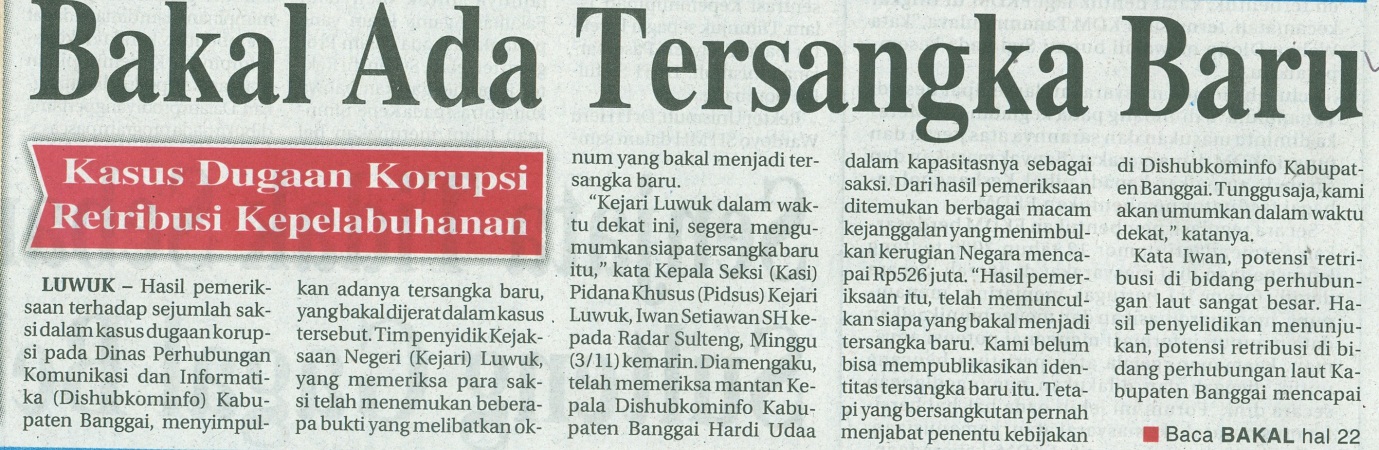 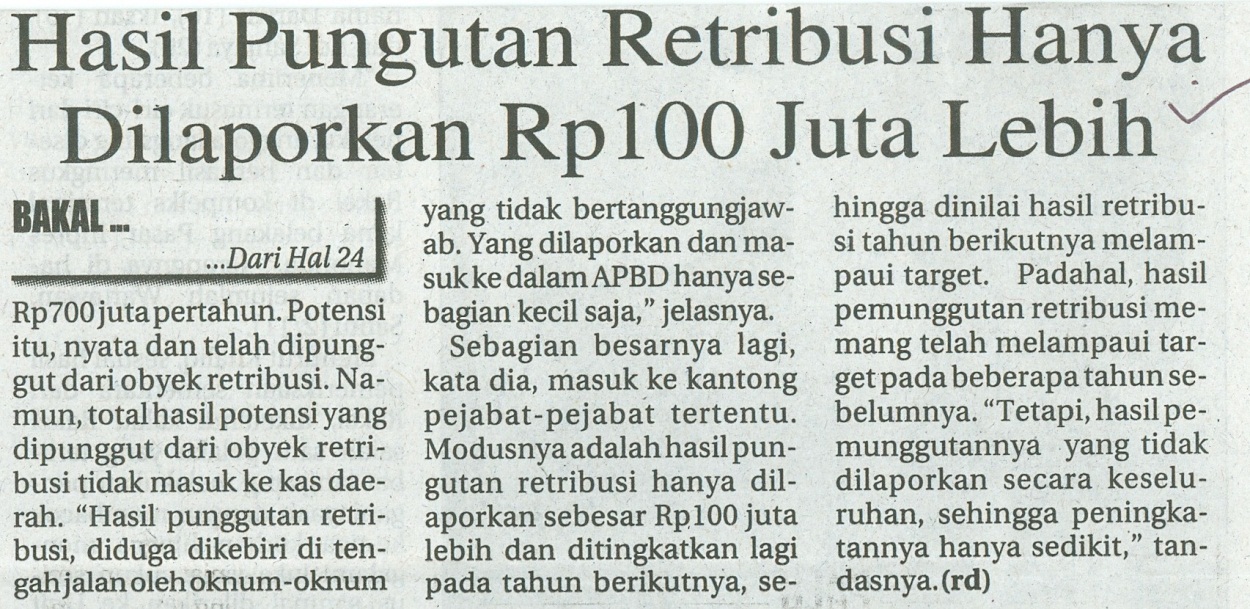 Harian	:Radar SultengKasubaudSulteng IIHari, tanggal:Senin, 04 November 2013KasubaudSulteng IIKeterangan:Hal. 24 Kolom 5-9 dan Hal. 22 Kolom 13-15KasubaudSulteng IIEntitas:Kabupaten BanggaiKasubaudSulteng II